Rentrée 2023 PS MSPour le bon fonctionnement de la classe, voici quelques informations :Horaires-les lundis, mardis, jeudis, vendredis : 8h00- 11h30 / 13h30 - 16hL’accueil se fait à la MATERNELLE de 7h50 à 8h00 et l’après –midi de de 13h20 à 13h30.Matériel (à renouveler dans l’année si besoin)-1 flacon de savon liquide ou une recharge -1 boîte de mouchoirs- 1 casquette- 1 petite bouteille d’eau ou gourde-1 rame de papier A4 BLANC ou une rame de papier A4 COULEURPour des raisons d’hygiène, l’école ne prête pas de vêtements de rechange. Il est donc nécessaire de prévoir un change complet dans un sac plastique dans le sac de votre enfant et de le remplacer lorsqu’il a été utilisé.Merci de bien noter le prénom de votre enfant sur toutes ses affaires et vêtements, et de préférer des vêtements et chaussures faciles à mettre et à enlever tout seul, Coopérative de classeL’argent demandé aux parents sert à l'achat de fournitures scolaires et aux projets pédagogiques.Le montant de la cotisation a été fixé à 25 €. La gestion de l’argent est contrôlée par l’Office Central de Coopérative à l’Ecole (OCCE).Goûter :Seuls les fruits et légumes sont autorisés à l’arrivée à l’école le matin à 7h50. Les aliments ou boissons sucrés (chewing-gums, sodas, jus de fruits, sucettes, friandises, gâteaux, pain...) ne sont pas autorisés. Bonnes vacances à tous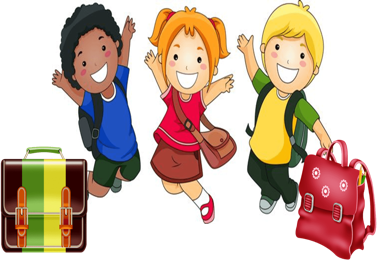 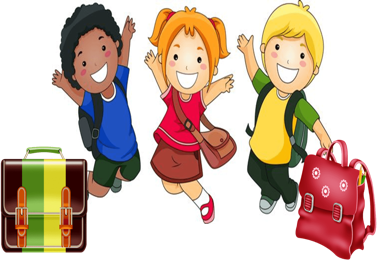  La maîtresseRentrée 2023 PS MSPour le bon fonctionnement de la classe, voici quelques informations :Horaires-les lundis, mardis, jeudis, vendredis : 8h00- 11h30 / 13h30 - 16hL’accueil se fait à la MATERNELLE de 7h50 à 8h00 et l’après –midi de de 13h20 à 13h30.Matériel (à renouveler dans l’année si besoin)-1 flacon de savon liquide ou une recharge -1 boîte de mouchoirs- 1 casquette- 1 petite bouteille d’eau ou gourde-1 rame de papier A4 BLANC ou une rame de papier A4 COULEURPour des raisons d’hygiène, l’école ne prête pas de vêtements de rechange. Il est donc nécessaire de prévoir un change complet dans un sac plastique dans le sac de votre enfant et de le remplacer lorsqu’il a été utilisé.Merci de bien noter le prénom de votre enfant sur toutes ses affaires et vêtements, et de préférer des vêtements et chaussures faciles à mettre et à enlever tout seul, Coopérative de classeL’argent demandé aux parents sert à l'achat de fournitures scolaires et aux projets pédagogiques.Le montant de la cotisation a été fixé à 25 €. La gestion de l’argent est contrôlée par l’Office Central de Coopérative à l’Ecole (OCCE).Goûter :Seuls les fruits et légumes sont autorisés à l’arrivée à l’école le matin à 7h50. Les aliments ou boissons sucrés (chewing-gums, sodas, jus de fruits, sucettes, friandises, gâteaux, pain...) ne sont pas autorisés. Bonnes vacances à tous La maîtresse